Муниципальное автономное учреждение дополнительного образования ЗАТО Северск«Детская школа искусств»Программа по учебному предметуПО.03.УП.01. АККОРДЕОНдополнительной общеразвивающей  программы в области музыкального искусства «ИНСТРУМЕНТАЛЬНОЕ ИСПОЛНИТЕЛЬСТВО»ПРЕДМЕТНАЯ ОБЛАСТЬ	ПО.03. ПРЕДМЕТ ПО ВЫБОРУСрок обучения 5 летг. Северск 2022Структура программы учебного предметаI.	Пояснительная записка							- Характеристика учебного предмета, его место и роль в образовательном процессе.-  Срок реализации учебного предмета.- Объем учебного времени, предусмотренный учебным планом образовательного   учреждения на реализацию учебного предмета.- Сведения о затратах учебного времени.- Форма проведения учебных аудиторных занятий.- Цель и задачи учебного предмета.- Структура программы учебного предмета.- Методы обучения. - Описание материально-технических условий реализации учебного предмета.II.	Содержание учебного предмета						- Учебно-тематический план.- Годовые требования.III.	Требования к уровню подготовки обучающихся			- Требования к уровню подготовки на различных этапах обучения.IV.	Формы и методы контроля, система оценок 				- Аттестация: цели, виды, форма, содержание.- Критерии оценки.V.	Методическое обеспечение учебного процесса			VI.	Список  литературы          - Список учебно- методической литературы.- Список нотной литературы.ПОЯСНИТЕЛЬНАЯ ЗАПИСКАХарактеристика учебного предмета, его место и роль в образовательном процессеПрограмма учебного предмета по выбору  «Аккордеон» разработана на основе «Рекомендаций по организации образовательной и методической деятельности при реализации общеразвивающих программ в области искусств», утвержденных приказом Министерства культуры Российской Федерации, а также с учетом многолетнего педагогического опыта в области исполнительства на народных музыкальных инструментах в детских школах искусств. Данная программа разработана для обучающихся по дополнительной   общеразвивающей  программе  в области музыкального искусства (аккордеон,  баян, гитара) и является учебным предметом по выбору.Данная программа предполагает достаточную свободу в выборе репертуара и направлена, прежде всего, на развитие интересов самого обучающегося.Эффективным способом музыкального развития детей является игра в ансамбле, в том числе, с педагогом, позволяющая совместными усилиями создавать художественно-осмысленные трактовки произведений, развивающая умение слушать друг друга, гармонический слух, формирующая навыки игры ритмично, синхронно. Ансамблевое музицирование  доставляет большое удовольствие ученикам и позволяет им уже на первом этапе обучения почувствовать себя музыкантами. А позитивные эмоции всегда являются серьезным стимулом в индивидуальных занятиях музыкой.Срок реализации учебного предметаПри реализации программы учебного предмета «Аккордеон» со сроком обучения 4 года, продолжительность учебных занятий со второго  по пятый  годы обучения составляет 35 недель в год. Сведения о затратах учебного времениОбъем учебного времени, предусмотренный учебным планом образовательного учреждения на реализацию учебного предметаОбщая трудоемкость учебного предмета по выбору «Аккордеон» при 4-летнем сроке обучения составляет 140 часов.  Из них: 70 часов – аудиторные занятия, 70 часов – самостоятельная работа.Форма проведения учебных занятийЗанятия проводятся в индивидуальной форме. Индивидуальная форма занятий позволяет преподавателю построить процесс обучения в соответствии с принципами дифференцированного и индивидуального подходов.Цель и задачи учебного предметаЦель: -  приобщение широких масс детей  к музицированию на аккордеоне  в самых разнообразных формах проявления этой творческой деятельности, и на этой основе, развитие творческих и исполнительских способностей обучающегося.Задачи:развить  у обучающихся интерес и любовь к народной, классической и современной музыке;обучить  обучающихся основам и навыкам игры на аккордеоне;развить основные музыкальные способности обучающихся (слух, ритм, музыкальную память и др.);пробудить и развить заложенное в каждом ребенке творческое начало; сформировать у обучающихся сознательное отношение к музыкально-творческой деятельности;Структура программы учебного предметаПрограмма содержит следующие разделы:сведения о затратах учебного времени, предусмотренного на освоениеучебного предмета;распределение учебного материала по годам обучения;описание дидактических единиц учебного предмета;требования к уровню подготовки обучающихся;формы и методы контроля, система оценок, итоговая аттестация;методическое обеспечение учебного процесса.В соответствии с данными направлениями строится основной раздел программы «Содержание учебного предмета».Методы обученияМетоды, в основе которых лежит форма организации деятельностиобучающихся на занятиях:1. Словесный (устное изложение, беседа, анализ нотного текста и т. д.).2. Наглядный (показ - исполнение педагогом, показ видеоматериалов).3. Практический (упражнения, игра пьес).Методы, в основе которых лежит уровень деятельности детей:1.Объяснительно -  иллюстративный - дети воспринимают и усваивают готовую информацию.2.Репродуктивный - учащиеся воспроизводят полученные знания и освоенные способы деятельности.3.Частично-поисковый - участие детей в поиске, решение поставленной задачи совместно с педагогом4.Исследовательский - самостоятельная творческая работа обучающихся.Описание материально-технических условий реализации учебного предмета Материально-техническая база МАУДО ДШИ соответствует санитарным и противопожарным нормам, нормам охраны труда. МАУДО ДШИ располагает материально-технической базой для реализации программы «Основы музыкального исполнительства (баян, аккордеон)», обеспечивает проведение всех видов занятий, концертно-творческой деятельности обучающихся для достижения обучающимися результатов.  Материально-техническая база образовательного учреждения соответствует санитарным и противопожарным нормам, нормам охраны труда.Минимально необходимый для реализации программы учебного предмета ««Основы музыкального исполнительства» (баян, аккордеон)   перечень учебных аудиторий и материально-технического обеспечения включает учебные аудитории для индивидуальных занятий. Учебные аудитории имеют площадь не менее 9,6, 12,5 кв. метров со звукоизоляцией. Таблица 2В МАУДО ДШИ 3 концертных зала с концертными роялями, звукотехническим и световым оборудованием:- корпус № 1 –  2 концертных зала  (Большой зал на 380 посадочных мест, Малый зал на 50 посадочных мест);- корпус № 2 –  1 концертный зал  (Зрительный зал на 200 посадочных мест).Концертные залыТаблица 3   Реализация программы в области музыкального искусства по учебному предмету «Аккордеон», обеспечивается доступом каждого обучающегося  к  библиотечному фонду. Библиотечный фонд МАУДО ДШИ укомплектован печатными изданиями основной, дополнительной учебной и учебно-методической литературой, в том числе, изданиями, поступившими в библиотечный фонд МАУДО ДШИ за последние 5 лет   В МАУДО ДШИ созданы условия для содержания, своевременного обслуживания и ремонта музыкальных инструментов.II. СОДЕРЖАНИЕ УЧЕБНОГО ПРЕДМЕТА1.Учебно-тематический    план1- 4 год обучения2. Годовые требованияГодовые требования содержат несколько вариантов примерных исполнительских программ, разработанных с учетом индивидуальных возможностей и интересов обучающихся.1 год обучения     После освоения программы первого года обучения обучающийсябудет знать:- устройство инструмента;- строение его правой и левой клавиатур;- основы правильной посадки и постановки рук;- правила записи нотных знаков, их соотнесение с реальным звучанием инструмента;- основы нотной грамоты, общие аппликатурные закономерности, основные способы звукоизвлечения и др.     После освоения программы первого года обучения обучающийсябудет уметь:- ориентироваться в нотной записи и в клавиатуре инструмента, давать общую характеристику исполняемых пьес;- различать характер музыки в пределах начальной подготовки;- играть осмысленно и выразительно простые песни и пьески;- владеть техническими и исполнительскими навыками, которые определены программой 1 года обучения.     После изучения программы первого года обучения обучающийсясможет развить:- личностные качества;- интерес к занятиям музыкой;- эмоциональную восприимчивость;- слуховую память;- усидчивость;- внимание;- творческую активность;- радостное восприятие жизни.Перечень произведений для составления программы: Программы составлены по уровню сложности.Сложность музыкальных произведений зависит от уровня подготовки обучающегося, его музыкальных способностей, возраста и других индивидуальных данных.2 год обучения     Во второй год обучения обучающийсясможет овладеть:- минимумом музыкальной грамоты и элементами теории музыки;- техническими и исполнительскими навыками игры на музыкальном инструменте, необходимыми на следующий год обучения.     После освоения программы второго года обучения обучающийсябудет знать:- основные средства музыкальной выразительности;- структуру музыкального произведения;- приемы и способы достижения выразительной игры на музыкальном инструменте;- особенности творчества авторов изучаемых произведений;- основы коллективного музицирования.     К концу второго этапа обучения обучающийсябудет уметь:- свободно разбираться в нотной записи, обозначениях темпа, динамики, звуковысотных и временных особенностях мелодии;- характеризовать исполняемые музыкальные произведения, давать общую оценку музыке;- оценивать качество своего исполнения в пределах своего общего и музыкального развития;- играть эмоционально, осмысленно и выразительно музыкальные произведения.Перечень произведений для составления программы:      При выборе репертуара педагог обязан исходить из технических и художественных возможностей каждого обучающегося и ансамбля в целом на данный период времени, используя принципы последовательности, доступности материала, учитывать перспективы творческого роста, соблюдать принцип контрастности в отношении стилей, форм, жанров, художественных образов, характеров, темпов, динамики.3, 4 год обученияРепертуарные списки для составления программы 3 года обучения     Репертуар каждого обучающегося подбирается с учетом дифференцированного подхода, его индивидуальных и  психофизиологических особенностей. Репертуарные списки, для составления программы 4 года обученияIII. ТРЕБОВАНИЯ К УРОВНЮ ПОДГОТОВКИ ОБУЧАЮЩИХСЯ      Выпускник имеет следующий уровень подготовки:     - владеет основными приемами звукоизвлечения, умеет правильно использовать их на практике,- умеет исполнять произведение в характере, соответствующем данному стилю и эпохе, анализируя свое исполнение,- умеет самостоятельно разбирать музыкальные произведения, - владеет навыками подбора, аккомпанирования, игры в ансамбле.IV. ФОРМЫ И МЕТОДЫ КОНТРОЛЯ. КРИТЕРИИ ОЦЕНОКПрограмма предусматривает текущий контроль и  промежуточную  аттестацию обучающихся. Формами текущего и промежуточного контроля являются: контрольный урок, участие в классных концертах, мероприятиях культурно-просветительской, творческой деятельности школы. Текущий контроль успеваемости направлен на поддержание учебной дисциплины, выявление отношения к предмету, на ответственную организацию домашних занятий, носит воспитательный, «стимулирующий» характер, осуществляется регулярно педагогом, оценки выставляются в журнал и дневник обучающегося.Возможно применение индивидуальных графиков проведения данных видов контроля, а также содержания контрольных мероприятий. Например, промежуточная аттестация может проводиться каждое полугодие или один раз в год.Оценки за каждую четверть выводятся на основании результатов текущего контроля. Контрольные уроки направлены на выявление знаний, умений и навыков обучающихся при игре на инструменте, не требующей публичного исполнения и концертной готовности: проверка навыков самостоятельной работы обучающихся, проверка технического продвижения. Контрольные уроки проводит педагог с обязательным применением систем оценок не реже 1 раза в четверть. В течение первых трех лет обучения годовую оценку педагог выставляет с учетом оценок за четверти. Критерии оценокПри оценивании обучающегося, осваивающегося общеразвивающую программу, следует учитывать:- формирование устойчивого интереса к музыкальному искусству, к занятиям музыкой;- наличие исполнительской культуры, развитие музыкального мышления; - степень продвижения обучающегося, успешность личностных достижений.По итогам исполнения программы на контрольном прослушивании в конце  I и II полугодий выставляется оценка по пятибалльной шкале:V. МЕТОДИЧЕСКОЕ ОБЕСПЕЧЕНИЕ УЧЕБНОГО ПРОЦЕССАЧетырехлетний срок реализации программы учебного предмета позволяет: продолжить самостоятельные занятия, музицировать для себя и друзей, участвовать в различных самодеятельных ансамблях. Каждая из этих целей требует особого отношения к занятиям и индивидуального подхода к ученикам.Урок состоит из двух частей: теоретической и практической. Решение практических задач осуществляется с помощью разучивания  произведения по частям (например, отработка «трудного» места в произведении)  и последовательное возрастание трудности заданий (соединение двух-трех сложных частей произведения, игра пьесы целиком и т.д.).  В сфере дидактики и педагогической психологии разработаны определенные концепции касательно реакций педагога, на ошибочные действия обучающихся – здесь своя специфика, требующая особых нестандартных, тонко дифференцированных решений. Все попытки диагностировать музыкально - исполнительскую деятельность воспитанников должны носить сугубо индивидуализированный характер. Перспективной в плане творческого развития обучающегося является линия поведения педагога, ориентирующая ребенка на «пробные действия» (метод проб и ошибок) в ходе освоения музыкального произведения. Этот метод чреват определенными потерями и неудачами для воспитанника, но в тоже время, он формирует у обучающегося комплекс необходимых знаний, умений и навыков, вырабатывает у него гибкость, пластичность музыкально- исполнительского мышления и прививает самостоятельность.Общая эмоционально - психологическая атмосфера, складывающаяся на занятии, характер отношений между педагогом и учеником могут способствовать успешному развитию личности воспитанников, или, наоборот, «тормозить» их. В работе с детьми необходимо обращать внимание на психологическое состояние обучающихся. В связи с этим необходимо обеспечить детям социально - психологический комфорт:    - обращать внимание на эмоциональное состояние детей (душевное равновесие, уверенность в своих силах);    - преодолевать негативные эмоции, подавленность детей, изменяя формы, методы и даже содержание занятий;  - уделять внимание интересам и планам воспитанников, их душевному состоянию.Одним из качеств, которые необходимо сформировать у детей, является умение работать самостоятельно. Задача педагога - научить ребенка самостоятельно работать с музыкальным произведением. В этой связи первостепенное значение приобретает доступность и выполняемость домашнего задания.Возможные формы занятий: традиционное и комбинированное занятие, посещение концерта, гостиная, итоговые контрольные уроки, творческая    встреча, концерт и т. д.VI.	СПИСОК  ЛИТЕРАТУРЫСписок  учебно - методической литературы1. Корыхалова, Н.П. Увидеть в нотном тексте…: О некоторых проблемах, с которыми сталкиваются пианисты (и не только они) [Текст]: Н.П. Корыхалова. – СПб.: Композитор, 2008. – 256 с. 2. Крунтяева, Т.С. Словарь иностранных музыкальных терминов [Текст]:  Т.С. Крунтяева, Н.В.Молокова, А.М. Ступель. – 5-е изд. – Л.: Музыка, 1985. – 143 с.3. Лихачёв, Ю. Я. Авторская школа: современная методика обучения детей музыке [Текст]:  Ю. Я. Лихачёв. – 2-е изд., доп. – СПб.:  Композитор, 2012. – 88 с. - Материалы Открытой Сибирской научно-практической (заочной) конференции, посвященной 115-летию музыкального образования в Томске «Актуальные проблемы музыкального образования» [Текст]:   - Томск: ООО «Печатная мануфактура», 2008. – 250 с. - Материалы Всероссийской научно-практической конференции «Реализация задач модернизации образования» [Текст]:  - Томск: ТОИПКРО, 2012. – т.3. – 272 с. 4. Рыцарева, М. Г. Музыка и я : [популярная энциклопедия для детей] / М. Г. Рыцарева.— М. : МУЗЫКА, 1998. — 366 с.5. Шувалова, И.Г. Работа с одаренными детьми [Текст]:  методические рекомендации для преподавателей ДМШ и ДШИ / И.Г. Шувалова. М.: Министерство культуры РСФСР, 1986. -24 с.6. Шульпяков, О.Ф. Работа над художественным произведением и формирование музыкального мышления исполнителя [Текст]:  О.Ф. Шульпяков. – СПб.: «Композитор», 2005г. – 36 с.Список нотной литературы1. Вальс, танго, фокстрот [Ноты] : для аккордеона или баяна / сост. И. Савинцев ; [перелож. выполнили: В. Петренко и др.]. — М. : Музыка, 1981. — 64 с.2. Голиков, В.П. Пьесы и ансамбли для русских народных инструментов [Ноты] / В.П. Голиков.— М. : ВЛАДОС, 2004. — 95 с.3. Завальный, В.А. Музыкальный калейдоскоп [Ноты] : пьесы для баяна и аккордеона / В.А. Завальный. — М. : ВЛАДОС, 2004. — 69 с.4. Играем на бис! [Ноты] : из репертуара Фридриха Липса : произведения для баяна / [ред. Н. Умнова]. — М. : Музыка, 2002. — 63 с. 5. Концертные пьесы [Ноты] : для аккордеона (баяна) : в стиле мюзет / [сост. Р. Н. Бажилин]. — М. : Издательский дом В. Катанского, 2004. — 44 с.6. Лесная сказка [Ноты] : старинные вальсы : в облегченном переложении для баяна (аккордеона) / [перелож. В. В. Кузовлева]. — М. : Кифара, 2006. — 47 с. 7. Лунная река [Ноты] = Moon river : популярная музыка зарубежных композиторов : в облегченном переложении для баяна и аккордеона / [перелож. В. В. Кузовлева]. — М. : Кифара, 2006 .— 35 с. 8. Произведения современных зарубежных композиторов [Ноты] : для баяна (аккордеона) / сост. Черничка Г. П. — Новосибирск : Окарина, 2005. — 64 с.9. Салют аккордеон! [Ноты]: [в 2 вып.] / сост. Черничка Г. П. — Новосибирск : Окарина, 2006.Вып. 2: Эстрадные пьесы зарубежных авторов для аккордеона (баяна). — 2006. — 28 с. 10. Салют аккордеон! [Ноты] : [в 2 вып.] / сост. Черничка Г. П. — Новосибирск : Окарина, 2006.Вып. 1: Эстрадные пьесы французских композиторов для аккордеона (баяна). — 2006. — 69 с.11. Хрестоматия аккордеониста [Ноты] : 3-5 классы детских музыкальных школ / сост. и исполнит. ред. Ю. Акимова и А. Талакина. — М. : Музыка, 1973. -Вып. 1. — 1973. — 132 с.12. Эстрадная музыка для аккордеона [Ноты] / [ред. П. Лондонов]. — М. : Советский композитор, [1969]-.Вып. 5 / [ред. Ю. Блинов]. — 1969. — 43 с.ПРИНЯТОПедагогическим советом МАУДО ДШИПротокол №1 от 29.03.2022 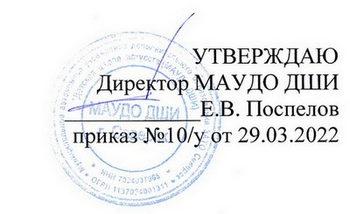 Составитель: И.А. Моисеевапреподаватель первой  квалификационной категории по классу аккордеона МАУДО ДШИ Рецензент:      Н.Н. Баранович зам. директора по УВР   МАУДО ДШИ, преподаватель первой  квалификационной категории по классу аккордеонаВид учебной работы,нагрузки,аттестацииЗатраты учебного времениЗатраты учебного времениЗатраты учебного времениЗатраты учебного времениЗатраты учебного времениЗатраты учебного времениЗатраты учебного времениЗатраты учебного времениВсего часовГоды обучения2-й год2-й год3-й год3-й год4-й год4-й год5-й год 5-й год Полугодия12345678Количество недель1619161916191619Аудиторные занятия 89,589,589,589,570Самостоятельная работа 89,589,589,589,570Максимальная учебная нагрузка 1619161916191619140Учебная аудиторияПлощадь(м2)ОснащениеКорпус № 1Корпус № 1Корпус № 1№ 6015,6 - аккордеон – 3 шт.;- разноуровневые подставки для ног;- чехлы для хранения и транспортировки инструмента;- пюпитр – 2 шт.;- стол письменный;- стулья;-  учебная, нотная и учебно-методическая литература.№ 759,6 - аккордеон – 3 шт.;- разноуровневые подставки для ног;- чехлы для хранения и транспортировки инструмента;- пюпитр – 2 шт.;- стол письменный;- стулья;-  учебная, нотная и учебно-методическая литература.№ 779,6 - баян – 2 шт.;- разноуровневые подставки для ног;- чехлы для хранения и транспортировки инструмента;- пюпитр – 2 шт.;- стол письменный;- стулья;-  учебная, нотная и учебно-методическая литература.Корпус № 2Корпус № 2Корпус № 2№ 20612,2- аккордеон – 2 шт.;- разноуровневые подставки для ног;- чехлы для хранения и транспортировки инструмента;- пюпитр – 2 шт.;- стол письменный;- стулья;-  учебная, нотная и учебно-методическая литература.№ 20819,2 - аккордеон;- разноуровневые подставки для ног;- чехлы для хранения и транспортировки инструмента;- пюпитр – 2 шт.;- стол письменный;- стулья;-  учебная, нотная и учебно-методическая литература.Наименование оборудованияМесто расположенияМесто расположенияКол-воКонцертный рояльКорпус № 1Корпус № 2Большой залМалый залЗрительный зал5 шт.НоутбукКорпус № 1Корпус № 2Большой залМалый залЗрительный зал2 шт.Студийный микрофонКорпус № 1Большой залМалый зал4 шт.Радиосистема с головной гарнитуройКорпус № 2Зрительный зал4 шт.Микрофонная системабеспроводнаяКорпус № 1Большой залМалый зал1 шт.Микшерный пультКорпус № 1Большой залМалый зал1 шт.Звукотехнический комплексКорпус № 1Большой залМалый зал1 шт.Аккустическая  системаКорпус № 1Большой залМалый зал1 шт.Активная 2-полосная акустическая система Корпус № 2Зрительный зал2 шт.Акустическая система  пассивная Корпус № 2Зрительный зал2 шт.Акустическая система пассивная Корпус № 2Зрительный зал2 шт.Активный 18’ сабвуфер, усилительный модульКорпус № 2Зрительный зал2 шт.Аналоговый кассетный рекордерКорпус № 2Зрительный зал1 шт.Проигрыватель рекордерКорпус № 2Зрительный зал2 шт.ЭквалайзерКорпус № 2Зрительный зал2 шт.Блок питания 6-канальныйКорпус № 2Зрительный зал2 шт.Компрессор-лимитер экспандерКорпус № 2Зрительный зал2 шт.Контролер Активных Акустических системКорпус № 2Зрительный зал1 шт.Кроссовер(стерео)Корпус № 2Зрительный зал1 шт.Подавитель акустической обратной связиКорпус № 2Зрительный зал2 шт.Процессор эффектовКорпус № 2Зрительный зал1 шт.Радиомикрофон одноантенный (пара)Корпус № 2Зрительный зал1 шт.Радиосистема SHUREКорпус № 2Зрительный зал3 шт.Радиосистема беспроводнаяКорпус № 2Зрительный зал6 шт.УсилительКорпус № 2Зрительный зал2 шт.Световое оборудование (комплект)Корпус № 1Корпус № 2Большой залЗрительный зал2 шт.Содержание разделовОбщее кол-во часовИндивидуальные занятия:Индивидуальные занятия:Содержание разделовОбщее кол-во часовТеорияПрактикаI. Обучение игре на аккордеоне14212II. Основы музыкальной грамоты22-III. Изучение музыкальных произведений:1) Народные песни и танцы.2) Детские песни.3) Сочинения советских, отечественных и зарубежных композиторов54450 Итого:70862I. Раздел. Обучение игре на аккордеоне.Теория1. История инструмента.2. Устройство инструмента. Строение и функции правой и левой клавиатур:- название рядов и клавиш на них;- расположение соответствующих каждой клавише звуков;- различие октав;- диапазон инструмента;- изучение условных обозначений басов и готовых аккордов левой клавиатуры.3. Механический способ звукообразования.Практика1. Освоение инструмента. Правильная посадка и постановка инструмента. Приобретение умения элементарного звукоизвлечения.2. Положение правой руки на клавиатуре инструмента при исполнении гаммаобразных последовательностей. Знакомство с общими аппликатурными закономерностями.3. Первые упражнения правой рукой (на овладение начальными двигательными и игровыми навыками):- игра ровным звуком нон легато;- игра легато гаммаобразных последовательностей.- свобода исполнительского аппарата;- постепенное освоение части диапазона в пределах октавы.3. Формирование элементарных навыков ведения меха инструмента. Упражнения на отработку навыков ведения и смены направлений движения меха.4. Начальное освоение левой клавиатуры:- извлечение смежных звуков на основном ряду;- Игра двумя руками. Контроль за качеством звука.II. Раздел. Основы музыкальной грамоты.Теория- Понятие о музыкальном звуке. Название звуков (звукоряд). Различие звуков по высоте (низкие, средние, высокие).- Нотный стан. Счет линий нотоносца. Ноты на линиях нотоносца и между линиями. Ноты на добавочных линиях сверху и снизу нотоносца.- Скрипичный ключ. Нота соль первой октавы, расположение нот в скрипичном ключе.- Название октав.- Длительности нот (целая, половинная, четвертная, восьмая), счёт. Обозначение нот различной длительности.- Размер. Сильные и слабые доли такта. Такт и тактовые черты. Понятие о ритме и метре. Понятие о простых размерах (2/4; 3/4; 4/4).- Сокращенное и полное название динамических оттенков (p, f, mp, mf, cresh.,dim.)- Условный знак сокращенного письма (реприза).- Регистры (низкий, средний, высокий). Понятие о тембре.- Основные виды штрихов (легато, нон легато, стаккато). Лига как знак, обозначающий связное исполнение звуков.- Басовый ключ. Нота фа малой октавы. Расположение нот в басовом ключе (до, соль, фа).Теория изучается в процессе индивидуальных занятий на инструменте, в зависимости от подготовки обучающегося.III. Раздел. Изучение музыкальных произведений.Теория1. Развитие умения определять характер музыки (радостный, грустный, спокойный, оживленный, тревожный и др.).2. Определение по слуху направления мелодии.3. Накопление простейших музыкальных впечатлений.4. Понятие о музыкальных жанрах (песня, танец, марш).- знакомство с нотным текстом;- ритмический рисунок пьесы;- отработка несложных динамических изменений.Практика1. Начальные умения смены направлений движения меха во время исполнения музыкального произведения.2. Выразительное исполнение музыкального произведения (в соответствии с индивидуальным планом).3. Формирование чувства целостности исполняемых песен и пьес.Изучение 4- 8 различных пьес.Сложность музыкальных произведений зависит от уровня подготовки обучающегося, его музыкальных способностей, возраста и других индивидуальных данных.I вариант (одной рукой)(низкий уровень)II вариант (одной и двумя руками)(средний уровень)III вариант (двумя руками)(высокий уровень)1. укр.н. потешка «Лепешки»2. р.н.п. «У кота»3. В. Карасев «Цветики»4. р.н. прибаутка «Дин-Дон»5. д.п. «Солнышко»6. р.н.п. «Василек»1. п.н.п «Два кота»2. д.п. «Дождик, дождик пуще!». Бойцова «Веселый чай»4. р.н. попевка «Радуга-дуга»5. д.п. «Прийди, прийди, солнышко»6. р.н.прибаутка «Дедушка»1. башк. н.п. «На лодочке». Раухвергер. «Воробей»3. О. Агафонов «Пьеса на три ноты»4.р.н.п. «Как под горкой, под горой»5. «За грибами»6. Коля Бажилин «Подснежник»I. Раздел. Обучение игре на аккордеоне.Теория1. Закрепление теоретического материала первого года обучения.2. Элементарное понятие о музыкальной речи, о средствах музыкальной выразительности (тембровые различия, длительность и высота звука, размер, темп, лад, динамика).3. Структура музыкального произведения (мотив, фраза, предложение, период).4. Расширение и углубление музыкальных знаний. Практика1. Закрепление практических умений 1 года обучения.2. Продолжение работы над освоением правой клавиатуры:- усовершенствование навыков владения основными штрихами;- освоение правой рукой диапазона в пределах 2-х октав;- приобретение навыков исполнения;- выработка ощущения метра (чередование сильных и слабых долей).3. Дальнейшее освоение левой клавиатуры инструмента:- постепенное усложнение технических приемов игры левой рукой;- использование вспомогательного ряда.4. Совершенствование техники владения мехом инструмента.5. Воспитание аппликатурной дисциплины.II. Раздел. Основы музыкальной грамоты.Теория1. Закрепление теоретических знаний 1 года обучения и расширение объема теоретического материала, который изучается в процессе индивидуальных занятий на инструменте, в зависимости от подготовки обучающегося.III. Раздел. Изучение музыкальных произведений.Теория1. Продолжение работы по воспитанию навыков грамотного и точного прочтения текста.2. Расширение знаний об основных средствах музыкальной выразительности.3. Расширение музыкальных впечатлений, сведений и знаний об исполняемой музыке: - Русская народная песня, ее идейное и художественное значение.Практика1. Продолжение работы над совершенствованием умений и навыков игры на инструменте, приобретенных в первый год обучения.2. Дальнейшее развитие способности эмоционально воспринимать музыку.Воспитание стремления к самостоятельному мышлению, творчеству.3. Формирование и развитие слуховых навыков:- каждого звука;- различение их выразительного значения;- смысловой контроль над звучанием исполняемого произведения.4. Выработка аппликатурных приемов.5. Дальнейшее развитие умения работать самостоятельно над музыкальным произведением.Изучение 4-8 различных пьес.Сложность музыкальных произведений зависит от уровня подготовки обучающегося, его музыкальных способностей, возраста и других индивидуальных данных.I вариант(низкий уровень)II вариант(средний уровень)III вариант(высокий уровень)1. р.н.п. «Уж как по мосту, мосточку». Цытович «Песенка Винни- Пуха»3.  М. Красев «Белые гуси»4. р.н.п. «Петушок»5. р.н.п. «Не летай, соловей»6. В. Бухвостов «По грибы»1. п.н.п. « Веселый сапожник»2. Д. Кабалевский «Маленькая полька»3. В. Беккер «Лесная сказка»4. р.н.п. « Во поле береза стояла»5. М. Качурбин «Мишка с куклой танцуют полечку»6. А. Филиппенко «Цыплята»1. р.н.п. «Светит месяц». Гладков «Песенка черепахи»3. В. Калинников «Тень-тень»4. бел.н.п. «Перепелочка»5. р.н.п. «Полянка»6. Л. Бекман «В лесу родилась ёлочка»I раздел. Обучение игре на аккордеоне.I раздел. Обучение игре на аккордеоне.I раздел. Обучение игре на аккордеоне.ТеорияПрактикаПрактика1.Закрепление теоретического материала 2 года обучения.2. Основные средства музыкальной  выразительности.3. Простые формы музыкальных произведений:Трехчастная форма (простая, сложная);Свободная форма;Вариации и др.4. Расширение и углубление музыкальных знаний.1. Закрепление умений 2 года обучения.2. Продолжение работы над освоением правой клавиатуры:Усовершенствование навыков владения основными штрихами;Освоение правой рукой диапазона в пределах 2-х октав;Приобретение навыков исполнения;Выработка ощущения метра (чередования сильных и слабых долей).3.Дальнейшее освоение левой клавиатуры инструмента:Постепенное усложнение технических приемов игры левой рукой;Использование вспомогательного ряда;Элементарное овладение приемом (репетиций).4.Совершенствование техники владения мехом инструмента.5.Воспитание аппликатурной дисциплины.1. Закрепление умений 2 года обучения.2. Продолжение работы над освоением правой клавиатуры:Усовершенствование навыков владения основными штрихами;Освоение правой рукой диапазона в пределах 2-х октав;Приобретение навыков исполнения;Выработка ощущения метра (чередования сильных и слабых долей).3.Дальнейшее освоение левой клавиатуры инструмента:Постепенное усложнение технических приемов игры левой рукой;Использование вспомогательного ряда;Элементарное овладение приемом (репетиций).4.Совершенствование техники владения мехом инструмента.5.Воспитание аппликатурной дисциплины.II раздел.  Основы музыкальной грамоты.II раздел.  Основы музыкальной грамоты.II раздел.  Основы музыкальной грамоты.Закрепление теоретических знаний  и расширение объема теоретического материала, который изучается в процессе индивидуальных упражнений на инструменте в зависимости от подготовки обучающегося.Закрепление теоретических знаний  и расширение объема теоретического материала, который изучается в процессе индивидуальных упражнений на инструменте в зависимости от подготовки обучающегося.Закрепление теоретических знаний  и расширение объема теоретического материала, который изучается в процессе индивидуальных упражнений на инструменте в зависимости от подготовки обучающегося.III раздел. Изучение музыкальных произведений.III раздел. Изучение музыкальных произведений.III раздел. Изучение музыкальных произведений.ТеорияТеорияПрактика1. Продолжение работы по воспитанию навыков грамотного и точного прочтения текста.2. Расширение знаний об основных средствах музыкальной выразительности.3. Расширение музыкальных впечатлений, сведений и знаний об исполняемой музыке.1. Продолжение работы над совершенствованием умений и навыков игры на инструменте, приобретенных в первых двух годах обучения.2. Воспитание стремления к самостоятельному мышлению, творчеству.3. Формирование и развитие слуховых навыков:Вслушивание в звуки;Различение их выразительного значения;Смысловой контроль над звучанием исполняемого произведения.4. Выработка аппликатурных приемов5. Дальнейшее развитие и умения работать самостоятельно над музыкальным произведением.1. Продолжение работы над совершенствованием умений и навыков игры на инструменте, приобретенных в первых двух годах обучения.2. Воспитание стремления к самостоятельному мышлению, творчеству.3. Формирование и развитие слуховых навыков:Вслушивание в звуки;Различение их выразительного значения;Смысловой контроль над звучанием исполняемого произведения.4. Выработка аппликатурных приемов5. Дальнейшее развитие и умения работать самостоятельно над музыкальным произведением.Годовые требования. 3-6 различных музыкальных произведений:детские песниобработки народных песен и танцевпьесыГодовые требования. 3-6 различных музыкальных произведений:детские песниобработки народных песен и танцевпьесыГодовые требования. 3-6 различных музыкальных произведений:детские песниобработки народных песен и танцевпьесы1.р.н.п. «Блины»2.р.н.п. «Во поле береза стояла»3.А. Жилинский «Кот- мурлыка»1.р.н.п. «Возле речки»2.М. Качурбин «Мишка с куклой танцуют полечку»3.В.Г. Пушкарева «Полечка для Олечки»1.Р. Бажилин «Петрушка»2.Г. Галабов «Вальс»3.К. Черни «Этюд»Годовые требования. 3-6  различных музыкальных произведений: разнохарактерные пьесы обработки народных песен и танцев этюды на различные виды техникиГодовые требования. 3-6  различных музыкальных произведений: разнохарактерные пьесы обработки народных песен и танцев этюды на различные виды техникиГодовые требования. 3-6  различных музыкальных произведений: разнохарактерные пьесы обработки народных песен и танцев этюды на различные виды техники1.р.н.п. «Светит месяц»2.р.н.п. «На улице дождь, дождь»3.К.В. Глюк «Мелодия»1. р.н.п. «Коробейники»2. А. Филиппенко «На мосточке»3.А. Иванов «Полька»1.П. Мориа «Мелодия»2.В. Бортянков «Мотылек»3.А. Салин «Этюд»ОценкаКритерии оценивания выступления5 («отлично»)предусматривает исполнение программы, соответствующей году обучения, возможно исполнение по нотам,  выразительно; владение необходимыми техническими приемами, штрихами; хорошее звукоизвлечение, понимание стиля исполняемого произведения; использование художественно  оправданных технических приемов, позволяющих создавать художественный образ, соответствующий авторскому замыслу4 («хорошо»)программа соответствует году обучения, грамотное исполнение с наличием мелких технических недочетов, небольшое несоответствие темпа, неполное донесение образа исполняемого произведения3 («удовлетворительно»)при исполнении обнаружено плохое знание нотного текста, технические ошибки, характер произведения не выявлен2 («неудовлетворительно»)слабое владение навыками игры на инструменте, подразумевающее плохую посещаемость занятий и слабую самостоятельную работу«зачет» (без отметки)отражает достаточный уровень подготовки и исполнения на данном этапе обучения.